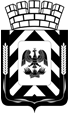 Администрация Ленинского городского округа 
Московской областиФИНАНСОВО-ЭКОНОМИЧЕСКОЕ УПРАВЛЕНИЕ
АДМИНИСТРАЦИИ ЛЕНИНСКОГО ГОРОДСКОГО ОКРУГА
МОСКОВСКОЙ ОБЛАСТИПриказО внесении изменений в сводную бюджетную роспись на 2022 год и на плановый период 2023 и 2024 годовВ соответствии со статьей 217 Бюджетного кодекса Российской Федерации, Положением о бюджетном процессе в Ленинском городском округе Московской области,ПРИКАЗЫВАЮ:1. Внести следующие изменения в сводную бюджетную роспись бюджета Ленинского городского округа на 2022 год увеличив на сумму 240 169 040,00 рублей, на 2023 год увеличив на 5 997 843,00 рублей, на 2024 год увеличив на 375 136 067,00 рублей:     1.1 В соответствии с Законом Московской области "О бюджете Московской области на 2022 год и на плановый период 2023 и 2024 годов", уведомлениями МЭФ МО, уточнить объемы по межбюджетным трансфертам:- субсидия на строительство и реконструкцию (модернизация) объектов питьевого водоснабжения в 2022 году уменьшена на сумму 5 684 150,0 рублей, в 2023 году увеличена на 98 278 400,0 рублей, в 2024 году увеличена на 102 897 600,0 рублей;- субсидия на благоустройство лесопарковых зон в 2022 году увеличены на 15 251 320,00 рублей, в 2023 году увеличены на 226 901 910,00 рублей;- субвенция на оплату расходов, связанных с компенсацией проезда к месту учебы и обратно отдельным категориям обучающихся по очной форме обучения муниципальных общеобразовательных организаций в Московской области в 2022 году увеличена на 2 000,0 рублей;- субвенция на предоставление жилых помещений детям-сиротам и детям, оставшимся без попечения родителей, лицам из числа детей-сирот и детей, оставшихся без попечения родителей, по договорам найма специализированных жилых помещений	в 2022 году увеличена на 17 668 000,0 рублей;- субсидия на проектирование и строительство дошкольных образовательных организаций в целях синхронизации с жилой застройкой	 в 2023 году увеличена на 48 742 000,0 рублей;- субсидия на проектирование и строительство дошкольных образовательных организаций в целях содействия развитию сельских территорий Московской области в 2022 году увеличена на 36 660 870,00 рублей;- субсидия на создание новых мест в общеобразовательных организациях в связи с ростом числа обучающихся, вызванным демографическим фактором в 2022 году увеличена на 90 748 000,00 рублей, в 2023 году увеличена на 225 296 533,00 рублей, в 2024 году увеличена 700 953 467,00 рублей; - субсидия на проектирование и строительство общеобразовательных школ в целях содействия развитию сельских территорий Московской области в 2022 году уменьшена на 90 748 000,00 рублей, в 2023 году уменьшена на 546 250 000,00 рублей, в 2024 году уменьшена на 380 000 000,00 рублей; - субвенция на предоставление гражданам субсидий на оплату жилого помещения и коммунальных услуг в 2022 году уменьшена на 11 476 000,0 рублей, в 2023 году   уменьшена на 43 636 000,0 рублей, на 2024 год уменьшена на 45 380 000,0 рублей;- субвенция на обеспечение предоставления гражданам субсидий на оплату жилого помещения и коммунальных услуг в 2023 году   уменьшена на 3 335 000,0 рублей, на 2024 год уменьшена на 3 335 000,0 рублей;- субсидия на софинансирование работ по капитальному ремонту и ремонту автомобильных дорог общего пользования местного значения в 2022 году уменьшена на 3 215 000,0 рублей;- субвенция на финансовое обеспечение государственных гарантий реализации прав на получение общедоступного и бесплатного дошкольного образования в муниципальных дошкольных образовательных организациях в Московской области, общедоступного и бесплатного дошкольного, начального общего, основного общего, среднего общего образования в муниципальных общеобразовательных организациях в Московской области, обеспечение дополнительного образования детей в муниципальных общеобразовательных организациях в Московской области, включая расходы на оплату труда, приобретение учебников и учебных пособий, средств обучения, игр, игрушек (за исключением расходов на содержание зданий и оплату коммунальных услуг) в 2022 году увеличена на 190 540 000,0 рублей;- субсидия на создание и содержание дополнительных мест для детей в возрасте от 1,5 до 7 лет в организациях, осуществляющих присмотр и уход за детьми в 2022 году увеличена на 422 000,0 рублей.		1.2 В соответствии с постановлением администрации Ленинского городского округа Московской области от 24.12.2020 №3264 «Об утверждении Порядка использования (перераспределения) средств, зарезервированных в составе утвержденных в решении о бюджете Ленинского городского округа Московской области бюджетных ассигнований» и письмами главных распорядителей бюджетных средств, произвести перераспределение средств:от 21.07.2022 №12501СЗ-3704914 0113 9900004000 870 - 1 929 520,00 (2022)987 0701 18301S4600 414 - 9 349 120,00     987 0701 18301К8460 414 + 11 278 640,00 (2022)914 0113 9900004000 870 - 2 565 750,00      987 0701 18301К8459 414 + 2 565 750,00 (2023)от 21.07.2022 №125-01СЗ-3690914 0113 9900004000 870 -30 022 770,00    987 0502 101F552430 414 + 30 022 770,00 (2023)914 0113 9900004000 870 -28 950 000,00    987 0502 101F552430 414 + 28 950 000,00 (2024)1.3 В соответствии с п.4.1. Решения Совета депутатов Ленинского городского округа Московской области от 26.08.2020 №13/1 «Об утверждении Положения о бюджетном процессе в Ленинском городском округе Московской области» и письмами главных распорядителей бюджетных средств, произвести перераспределение средств:Администрация (руб.):от 21.07.2022 №125-01СЗ-3690987 0502 1030270320 812 - 2 483 710,00          987 0502 101F552430 414 + 2 483 710,00 (2024г)от 08.07.2022 №12Исх-8705 Письмо Министерства ЖКХ987 0502 101F552430 414 -1 933 870,00 	      987 0502 101F552439 414 + 1 933 870,00от 12.07.2022 № 004/0168/1 Уведомление МО987 0502 10202S4030 414 – 3,0                         987 0502 10202К8403 414 + 3,00 987 0701 18301S4440 414 – 377 933 000,00      987 0701 18301К8444 414 + 377 933 000,00 от 22.07.2022 №125-01СЗ-3734987-0702-18 3 02 S4610-414 -16 250 000,0         987-0701-18 3 Е1 53059-414 + 16 250 000,0 987-0702-18 3 02 S4610-414 -218 002 000,0       987-0701-18 3 Е1 53059-414 + 218 002 000,0 уведомление МЭФ 860/0380 от 13.07.2022987 0702 18302S4610 414 - 90 748 000,0            987 0702 183Е153059 414 + 90 748 000,0 987 0702 183021S4610 414 – 11 857 710,0          987 0702 183Е153050 414 + 5 692 620,0 (2023г)                                                                                  987 0702 183Е153059 414 + 6 165 090,0 (2023г)  987 0702 18301S4610 414 – 20 000 000,0            987 0702 183Е153050 414 + 36 892 290,0 (2024г)  987 0113 1870106030 111 - 16 892 290,0от 23.06.2022 №125-01СЗ-3318987 0104 1250100120 244 310 - 11 117,91            987 0104 1250100120 852 + 11 117,91 125-01СЗ-3580 от 15.07.2022987 0113 1250106090 244 - 25 000,0                     987 0113 9900000080 831 + 25 000,0от 26.07.2022 №125-01Исх-11141987 0104 0410361420 121 - 490 000,0                   987 0104 0410361420 244 + 40 000,0987 0104 0410361420 321 + 450 000,0 Управление по делам молодежи, культуре и спорту (руб.):от 05.07.2022 №527946 0801 0240500500 622 - 1 196 000,0                946 0801 0240500500 611 + 696 000,0 946 0801 0240500500 612 + 200 000,0                  946 0801 0240500500 612 + 300 000,0 2. Начальнику организационно-правового отдела Т.И. Русановой обеспечить размещение приказа в информационно-телекоммуникационной сети Интернет по адресу: http://www.adm-vidnoe.ru.3. Настоящий приказ вступает в силу со дня его подписания.4. Контроль за исполнением настоящего приказа оставляю за собой.Заместитель главы администрации-начальник Финансово-экономического управления               	       Л.В. Колмогороваот29.07.2022№54